Application for Flexibility under s27B (2) 
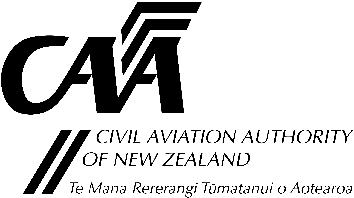 Application requirements and instructions for completing this formPlease ensure all complete documents are enclosed.
The application must include:CAA Application for Medical CertificateMedical Assessment ReportMedical Examination ReportAny documentation to support application. Submit the completed application and supporting documentation to:Email: med@caa.govt.nz  Applicant Name:CAA Participant NumberCAA Participant NumberCAA Participant NumberClass(es) of Medical Certificate soughtClass(es) of Medical Certificate soughtClass(es) of Medical Certificate soughtClass(es) of Medical Certificate soughtClass(es) of Medical Certificate soughtClass(es) of Medical Certificate soughtClass(es) of Medical Certificate soughtClass(es) of Medical Certificate soughtClass(es) of Medical Certificate soughtClass 1     Class 1     Class 1     Class 2     Class 2     Class 2     Class 3     Class 3     Class 3     Date of Application for Medical CertificateDate of Application for Medical CertificateDate of AMC RequestDate of AMC RequestDate of AMC RequestThe Applicant has applied to the Director of Civil Aviation (the Director), under the Civil Aviation Act 1990 (the Act), for the issue of CAA medical certificates.I have received the report of the Medical Examiner and considered this application under section 27B(1) of the Act. I am satisfied that the applicant does not meet the medical standards prescribed in Rule Part 67 of the Civil Aviation Rules. The medical conditions and likely aviation medical issues that indicate that the applicant does not meet the medical standards are:The Applicant has applied to the Director of Civil Aviation (the Director), under the Civil Aviation Act 1990 (the Act), for the issue of CAA medical certificates.I have received the report of the Medical Examiner and considered this application under section 27B(1) of the Act. I am satisfied that the applicant does not meet the medical standards prescribed in Rule Part 67 of the Civil Aviation Rules. The medical conditions and likely aviation medical issues that indicate that the applicant does not meet the medical standards are:The Applicant has applied to the Director of Civil Aviation (the Director), under the Civil Aviation Act 1990 (the Act), for the issue of CAA medical certificates.I have received the report of the Medical Examiner and considered this application under section 27B(1) of the Act. I am satisfied that the applicant does not meet the medical standards prescribed in Rule Part 67 of the Civil Aviation Rules. The medical conditions and likely aviation medical issues that indicate that the applicant does not meet the medical standards are:The Applicant has applied to the Director of Civil Aviation (the Director), under the Civil Aviation Act 1990 (the Act), for the issue of CAA medical certificates.I have received the report of the Medical Examiner and considered this application under section 27B(1) of the Act. I am satisfied that the applicant does not meet the medical standards prescribed in Rule Part 67 of the Civil Aviation Rules. The medical conditions and likely aviation medical issues that indicate that the applicant does not meet the medical standards are:The Applicant has applied to the Director of Civil Aviation (the Director), under the Civil Aviation Act 1990 (the Act), for the issue of CAA medical certificates.I have received the report of the Medical Examiner and considered this application under section 27B(1) of the Act. I am satisfied that the applicant does not meet the medical standards prescribed in Rule Part 67 of the Civil Aviation Rules. The medical conditions and likely aviation medical issues that indicate that the applicant does not meet the medical standards are:The Applicant has applied to the Director of Civil Aviation (the Director), under the Civil Aviation Act 1990 (the Act), for the issue of CAA medical certificates.I have received the report of the Medical Examiner and considered this application under section 27B(1) of the Act. I am satisfied that the applicant does not meet the medical standards prescribed in Rule Part 67 of the Civil Aviation Rules. The medical conditions and likely aviation medical issues that indicate that the applicant does not meet the medical standards are:The Applicant has applied to the Director of Civil Aviation (the Director), under the Civil Aviation Act 1990 (the Act), for the issue of CAA medical certificates.I have received the report of the Medical Examiner and considered this application under section 27B(1) of the Act. I am satisfied that the applicant does not meet the medical standards prescribed in Rule Part 67 of the Civil Aviation Rules. The medical conditions and likely aviation medical issues that indicate that the applicant does not meet the medical standards are:The Applicant has applied to the Director of Civil Aviation (the Director), under the Civil Aviation Act 1990 (the Act), for the issue of CAA medical certificates.I have received the report of the Medical Examiner and considered this application under section 27B(1) of the Act. I am satisfied that the applicant does not meet the medical standards prescribed in Rule Part 67 of the Civil Aviation Rules. The medical conditions and likely aviation medical issues that indicate that the applicant does not meet the medical standards are:The Applicant has applied to the Director of Civil Aviation (the Director), under the Civil Aviation Act 1990 (the Act), for the issue of CAA medical certificates.I have received the report of the Medical Examiner and considered this application under section 27B(1) of the Act. I am satisfied that the applicant does not meet the medical standards prescribed in Rule Part 67 of the Civil Aviation Rules. The medical conditions and likely aviation medical issues that indicate that the applicant does not meet the medical standards are:Despite the applicant not meeting the medical standards I wish to consider this application by relying on flexibility in accordance with section 27B(2) of the Act. I have informed the applicant that they do not meet the medical standards and that I am seeking to rely on flexibility under section 27B(2) of the Act.I request the Director to identify Expert(s) for the purpose of reaching an Accredited Medical Conclusion in the case of this application.Despite the applicant not meeting the medical standards I wish to consider this application by relying on flexibility in accordance with section 27B(2) of the Act. I have informed the applicant that they do not meet the medical standards and that I am seeking to rely on flexibility under section 27B(2) of the Act.I request the Director to identify Expert(s) for the purpose of reaching an Accredited Medical Conclusion in the case of this application.Despite the applicant not meeting the medical standards I wish to consider this application by relying on flexibility in accordance with section 27B(2) of the Act. I have informed the applicant that they do not meet the medical standards and that I am seeking to rely on flexibility under section 27B(2) of the Act.I request the Director to identify Expert(s) for the purpose of reaching an Accredited Medical Conclusion in the case of this application.Despite the applicant not meeting the medical standards I wish to consider this application by relying on flexibility in accordance with section 27B(2) of the Act. I have informed the applicant that they do not meet the medical standards and that I am seeking to rely on flexibility under section 27B(2) of the Act.I request the Director to identify Expert(s) for the purpose of reaching an Accredited Medical Conclusion in the case of this application.Despite the applicant not meeting the medical standards I wish to consider this application by relying on flexibility in accordance with section 27B(2) of the Act. I have informed the applicant that they do not meet the medical standards and that I am seeking to rely on flexibility under section 27B(2) of the Act.I request the Director to identify Expert(s) for the purpose of reaching an Accredited Medical Conclusion in the case of this application.Despite the applicant not meeting the medical standards I wish to consider this application by relying on flexibility in accordance with section 27B(2) of the Act. I have informed the applicant that they do not meet the medical standards and that I am seeking to rely on flexibility under section 27B(2) of the Act.I request the Director to identify Expert(s) for the purpose of reaching an Accredited Medical Conclusion in the case of this application.Despite the applicant not meeting the medical standards I wish to consider this application by relying on flexibility in accordance with section 27B(2) of the Act. I have informed the applicant that they do not meet the medical standards and that I am seeking to rely on flexibility under section 27B(2) of the Act.I request the Director to identify Expert(s) for the purpose of reaching an Accredited Medical Conclusion in the case of this application.Despite the applicant not meeting the medical standards I wish to consider this application by relying on flexibility in accordance with section 27B(2) of the Act. I have informed the applicant that they do not meet the medical standards and that I am seeking to rely on flexibility under section 27B(2) of the Act.I request the Director to identify Expert(s) for the purpose of reaching an Accredited Medical Conclusion in the case of this application.Despite the applicant not meeting the medical standards I wish to consider this application by relying on flexibility in accordance with section 27B(2) of the Act. I have informed the applicant that they do not meet the medical standards and that I am seeking to rely on flexibility under section 27B(2) of the Act.I request the Director to identify Expert(s) for the purpose of reaching an Accredited Medical Conclusion in the case of this application.I am available and willing to be an expert for this Accredited Medical Conclusion should the Director wish to identify me for that purpose:I am available and willing to be an expert for this Accredited Medical Conclusion should the Director wish to identify me for that purpose:Yes    No    If I were named Expert I would:If I were named Expert I would:Medical Examiner NameME ID
SignatureDate of Application